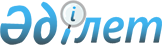 О внесении изменений в решение областного маслихата (XXXVII сессия, V созыв) от 12 декабря 2014 года № 299/37 "Об областном бюджете на 2015 - 2017 годы"Решение маслихата Павлодарской области от 18 сентября 2015 года № 386/44. Зарегистрировано Департаментом юстиции Павлодарской области 28 сентября 2015 года № 4727      В соответствии с пунктом 4 статьи 106 Бюджетного кодекса Республики Казахстан от 4 декабря 2008 года, подпунктом 1) пункта 1 статьи 6 Закона Республики Казахстан "О местном государственном управлении и самоуправлении в Республике Казахстан" от 23 января 2001 года Павлодарский областной маслихат РЕШИЛ:

       Внести в решение областного маслихата (XXXVII сессия, V созыв) от 12 декабря 2014 года № 299/37 "Об областном бюджете на 2015 - 2017 годы" (зарегистрированное в Реестре государственной регистрации нормативных правовых актов за № 4223, опубликованное в газете "Сарыарка самалы" от 27 декабря 2014 года № 146, "Звезда Прииртышья" от 27 декабря 2014 года № 146) следующие изменения:

      в пункте 1:

      в подпункте 1):

      цифры "102956154" заменить цифрами "102748359";

      цифры "29749781" заменить цифрами "29541986";

      в подпункте 2) цифры "103011103" заменить цифрами "102844008";

      подпункт 4) изложить в следующей редакции:

      "4) сальдо по операциям с финансовыми активами – 9300 тысяч тенге, в том числе:

      приобретение финансовых активов – 50000 тысяч тенге;

      поступления от продажи финансовых активов государства – 40700 тысяч тенге;";

      в пункте 7:

      цифры "1087291" заменить цифрами "1066556";

      цифры "1371035" заменить цифрами "1355462";

      цифры "6720" заменить цифрами "5049";

      цифры "59672" заменить цифрами "55993";

      в пункте 8:

      цифры "667869" заменить цифрами "655950";

      цифры "353238" заменить цифрами "344611";

      приложение 1 к указанному решению изложить в новой редакции согласно приложению к настоящему решению.

       Контроль за выполнением настоящего решения возложить на постоянную комиссию областного маслихата по экономике и бюджету.

       Настоящее решение вводится в действие с 1 января 2015 года.

 Областной бюджет на 2015 год
(с изменениями)
					© 2012. РГП на ПХВ «Институт законодательства и правовой информации Республики Казахстан» Министерства юстиции Республики Казахстан
				
      Председатель сессии

С. Сыздыков

      Секретарь областного маслихата

В. Берковский
Приложение
к решению Павлодарского
областного маслихата
(XLIV (внеочередная) сессия,
V созыв) от 18 сентября
2015 года № 386/44Приложение 1
к решению Павлодарского
областного маслихата
(XXXVII сессия, V созыв) от 12
декабря 2014 года № 299/37Категория

Категория

Категория

Категория

Сумма (тыс. тенге)

Класс

Класс

Класс

Сумма (тыс. тенге)

Подкласс

Подкласс

Сумма (тыс. тенге)

Наименование

Сумма (тыс. тенге)

1

2

3

4

5

I. ДОХОДЫ

102 748 359

1

Налоговые поступления

29 541 986

01

Подоходный налог

1 017 234

2

Индивидуальный подоходный налог

1 017 234

03

Социальный налог

16 511 125

1

Социальный налог

16 511 125

05

Внутренние налоги на товары, работы и услуги

12 013 627

3

Поступления за использование природных и других ресурсов

12 013 627

2

Неналоговые поступления

1 254 180

01

Доходы от государственной собственности

166 802

1

Поступления части чистого дохода государственных предприятий

4 631

3

Дивиденды на государственные пакеты акций, находящиеся в государственной собственности

15 086

4

Доходы на доли участия в юридических лицах, находящиеся в государственной собственности

3 480

5

Доходы от аренды имущества, находящегося в государственной собственности

75 080

7

Вознаграждения по кредитам, выданным из государственного бюджета

68 525

04

Штрафы, пени, санкции, взыскания, налагаемые государственными учреждениями, финансируемыми из государственного бюджета, а также содержащимися и финансируемыми из бюджета (сметы расходов) Национального Банка Республики Казахстан

857 655

1

Штрафы, пени, санкции, взыскания, налагаемые государственными учреждениями, финансируемыми из государственного бюджета, а также содержащимися и финансируемыми из бюджета (сметы расходов) Национального Банка Республики Казахстан, за исключением поступлений от организаций нефтяного сектора

857 655

06

Прочие неналоговые поступления

229 723

1

Прочие неналоговые поступления

229 723

4

Поступления трансфертов

71 952 193

01

Трансферты из нижестоящих органов государственного управления

18 599 204

2

Трансферты из районных (городских) бюджетов

18 599 204

02

Трансферты из вышестоящих органов государственного управления

53 352 989

1

Трансферты из республиканского бюджета

53 352 989

Функциональная группа

Функциональная группа

Функциональная группа

Функциональная группа

Функциональная группа

Сумма, (тыс. тенге)

Функциональная подгруппа

Функциональная подгруппа

Функциональная подгруппа

Функциональная подгруппа

Сумма, (тыс. тенге)

Администратор бюджетных программ

Администратор бюджетных программ

Администратор бюджетных программ

Сумма, (тыс. тенге)

Программа

Программа

Сумма, (тыс. тенге)

Наименование

Сумма, (тыс. тенге)

1

2

3

4

5

6

II. ЗАТРАТЫ

102 844 008

01

Государственные услуги общего характера

2 883 657

1

Представительные, исполнительные и другие органы, выполняющие общие функции государственного управления

1 165 536

110

Аппарат маслихата области

46 641

001

Услуги по обеспечению деятельности маслихата области

40 419

003

Капитальные расходы государственного органа

6 222

120

Аппарат акима области

978 526

001

Услуги по обеспечению деятельности акима области

872 341

004

Капитальные расходы государственного органа

26 098

007

Капитальные расходы подведомственных государственных учреждений и организаций

2 117

009

Обеспечение и проведение выборов акимов городов районного значения, сел, поселков, сельских округов

8 258

013

Обеспечение деятельности Ассамблеи народа Казахстана области

69 712

282

Ревизионная комиссия области

140 369

001

Услуги по обеспечению деятельности ревизионной комиссии области

126 668

003

Капитальные расходы государственного органа

13 701

2

Финансовая деятельность

112 346

257

Управление финансов области

112 346

001

Услуги по реализации государственной политики в области исполнения местного бюджета и управления коммунальной собственностью области

98 556

009

Приватизация, управление коммунальным имуществом, постприватизационная деятельность и регулирование споров, связанных с этим

10 790

013

Капитальные расходы государственного органа

3 000

5

Планирование и статистическая деятельность

135 846

258

Управление экономики и бюджетного планирования области

135 846

001

Услуги по реализации государственной политики в области формирования и развития экономической политики, системы государственного планирования

133 146

005

Капитальные расходы государственного органа

1 700

061

Экспертиза и оценка документации по вопросам бюджетных инвестиций и концессии, проведение оценки реализации бюджетных инвестиций

1 000

9

Прочие государственные услуги общего характера

1 469 929

269

Управление по делам религий области

71 840

001

Услуги по реализации государственной политики в области в сфере религиозной деятельности на местном уровне

18 812

003

Капитальные расходы государственного органа

801

004

Капитальные расходы подведомственных государственных учреждений и организаций

3 283

005

Изучение и анализ религиозной ситуации в регионе

48 944

281

Управление строительства, пассажирского транспорта и автомобильных дорог области

1 262 867

001

Услуги по реализации государственной политики на местном уровне в области строительства, транспорта и коммуникаций

105 108

003

Капитальные расходы государственного органа

500

113

Целевые текущие трансферты из местных бюджетов

1 066 556

114

Целевые трансферты на развитие из местных бюджетов

90 703

700

Управление недропользования, окружающей среды и водных ресурсов области

76 139

001

Услуги по реализации государственной политики в сфере недропользования, окружающей среды и водных ресурсов на местном уровне

70 319

003

Капитальные расходы государственного органа

350

032

Капитальные расходы подведомственных государственных учреждений и организаций

5 470

701

Управление предпринимательства, торговли и туризма области

59 083

001

Услуги по реализации государственной политики на местном уровне в области развития предпринимательства, торговли и туризма

58 477

003

Капитальные расходы государственного органа

606

02

Оборона

99 346

1

Военные нужды

35 922

120

Аппарат акима области

35 922

010

Мероприятия в рамках исполнения всеобщей воинской обязанности

35 922

2

Организация работы по чрезвычайным ситуациям

63 424

120

Аппарат акима области

42 952

012

Мобилизационная подготовка и мобилизация областного масштаба

42 952

281

Управление строительства, пассажирского транспорта и автомобильных дорог области

2 413

005

Развитие объектов мобилизационной подготовки и чрезвычайных ситуаций

2 413

287

Территориальный орган, уполномоченных органов в области чрезвычайных ситуаций природного и техногенного характера, гражданской обороны, финансируемый из областного бюджета

18 059

002

Капитальные расходы территориального органа и подведомственных государственных учреждений

14 997

004

Предупреждение и ликвидация чрезвычайных ситуаций областного масштаба

3 062

03

Общественный порядок, безопасность, правовая, судебная, уголовно-исполнительная деятельность

5 244 549

1

Правоохранительная деятельность

5 225 055

252

Исполнительный орган внутренних дел, финансируемый из областного бюджета

5 225 055

001

Услуги по реализации государственной политики в области обеспечения охраны общественного порядка и безопасности на территории области

4 517 359

003

Поощрение граждан, участвующих в охране общественного порядка

8 100

006

Капитальные расходы государственного органа

550 110

013

Услуги по размещению лиц, не имеющих определенного места жительства и документов

55 697

014

Организация содержания лиц, арестованных в административном порядке

63 812

015

Организация содержания служебных животных

28 227

024

Проведение учений по действиям при угрозе и возникновении кризисной ситуации

1 750

9

Прочие услуги в области общественного порядка и безопасности

19 494

120

Аппарат акима области

19 494

015

Целевые текущие трансферты бюджетам районов (городов областного значения) на содержание штатной численности отделов регистрации актов гражданского состояния

19 494

04

Образование

16 765 600

1

Дошкольное воспитание и обучение

2 904 508

261

Управление образования области

2 904 508

027

Целевые текущие трансферты бюджетам районов (городов областного значения) на реализацию государственного образовательного заказа в дошкольных организациях образования

2 904 508

2

Начальное, основное среднее и общее среднее образование

4 088 943

261

Управление образования области

3 602 441

003

Общеобразовательное обучение по специальным образовательным учебным программам

1 055 068

006

Общеобразовательное обучение одаренных детей в специализированных организациях образования

1 977 497

061

Целевые текущие трансферты бюджетам районов (городов областного значения) на повышение оплаты труда учителям, прошедшим повышение квалификации по трехуровневой системе

569 876

285

Управление физической культуры и спорта области

486 502

006

Дополнительное образование для детей и юношества по спорту

167 815

007

Общеобразовательное обучение одаренных в спорте детей в специализированных организациях образования

318 687

4

Техническое и профессиональное, послесреднее образование

4 713 874

253

Управление здравоохранения области

280 745

043

Подготовка специалистов в организациях технического и профессионального, послесреднего образования 

272 728

044

Оказание социальной поддержки обучающимся по программам технического и профессионального, послесреднего образования

8 017

261

Управление образования области

4 433 129

024

Подготовка специалистов в организациях технического и профессионального образования

4 315 896

025

Подготовка специалистов в организациях послесреднего образования

117 233

5

Переподготовка и повышение квалификации специалистов

4 428

253

Управление здравоохранения области

4 428

003

Повышение квалификации и переподготовка кадров

4 428

9

Прочие услуги в области образования

5 053 847

261

Управление образования области

1 112 787

001

Услуги по реализации государственной политики на местном уровне в области образования

89 868

004

Информатизация системы образования в областных государственных учреждениях образования

34 640

005

Приобретение и доставка учебников, учебно-методических комплексов для областных государственных учреждений образования

33 825

007

Проведение школьных олимпиад, внешкольных мероприятий и конкурсов областного масштаба

422 054

011

Обследование психического здоровья детей и подростков и оказание психолого-медико-педагогической консультативной помощи населению

3 780

013

Капитальные расходы государственного органа

500

019

Присуждение грантов областным государственным учреждениям образования за высокие показатели работы

15 973

029

Методическая работа

70 410

067

Капитальные расходы подведомственных государственных учреждений и организаций

59 172

113

Целевые текущие трансферты из местных бюджетов

382 565

281

Управление строительства, пассажирского транспорта и автомобильных дорог области

3 941 060

009

Целевые трансферты на развитие бюджетам районов (городов областного значения) на строительство и реконструкцию объектов образования

597 234

011

Строительство и реконструкция объектов образования

3 343 826

05

Здравоохранение

24 331 561

1

Больницы широкого профиля

39 201

253

Управление здравоохранения области

39 201

004

Оказание стационарной и стационарозамещающей медицинской помощи субъектами здравоохранения по направлению специалистов первичной медико-санитарной помощи и медицинских организаций, за исключением оказываемой за счет средств республиканского бюджета и субъектами здравоохранения районного значения и села

39 201

2

Охрана здоровья населения

628 348

253

Управление здравоохранения области

628 348

005

Производство крови, ее компонентов и препаратов для местных организаций здравоохранения

384 464

006

Услуги по охране материнства и детства

145 405

007

Пропаганда здорового образа жизни

97 393

017

Приобретение тест-систем для проведения дозорного эпидемиологического надзора

1 086

3

Специализированная медицинская помощь

9 134 176

253

Управление здравоохранения области

9 134 176

009

Оказание медицинской помощи лицам, страдающим туберкулезом, инфекционными заболеваниями, психическими расстройствами и расстройствами поведения, в том числе связанные с употреблением психоактивных веществ

4 577 747

019

Обеспечение больных туберкулезом противотуберкулезными препаратами

68 654

020

Обеспечение больных диабетом противодиабетическими препаратами

589 902

021

Обеспечение онкогематологических больных химиопрепаратами

205 030

022

Обеспечение лекарственными средствами больных с хронической почечной недостаточностью, аутоиммунными, орфанными заболеваниями, иммунодефицитными состояниями, а также больных после трансплантации почек

349 397

026

Обеспечение факторами свертывания крови больных гемофилией

664 871

027

Централизованный закуп и хранение вакцин и других медицинских иммунобиологических препаратов для проведения иммунопрофилактики населения

746 586

036

Обеспечение тромболитическими препаратами больных с острым инфарктом миокарда

58 229

046

Оказание медицинской помощи онкологическим больным в рамках гарантированного объема бесплатной медицинской помощи

1 873 760

4

Поликлиники

10 709 237

253

Управление здравоохранения области

10 709 237

014

Обеспечение лекарственными средствами и специализированными продуктами детского и лечебного питания отдельных категорий населения на амбулаторном уровне

912 807

038

Проведение скрининговых исследований в рамках гарантированного объема бесплатной медицинской помощи

266 441

039

Оказание медицинской помощи населению субъектами здравоохранения районного значения и села и амбулаторно-поликлинической помощи в рамках гарантированного объема бесплатной медицинской помощи

9 164 771

045

Обеспечение лекарственными средствами на льготных условиях отдельных категорий граждан на амбулаторном уровне лечения

365 218

5

Другие виды медицинской помощи

1 143 681

253

Управление здравоохранения области

1 143 681

011

Оказание скорой медицинской помощи и санитарная авиация, за исключением оказываемой за счет средств республиканского бюджета и субъектами здравоохранения районного значения и села

1 093 252

029

Областные базы спецмедснабжения

50 429

9

Прочие услуги в области здравоохранения

2 676 918

253

Управление здравоохранения области

1 292 046

001

Услуги по реализации государственной политики на местном уровне в области здравоохранения

107 965

008

Реализация мероприятий по профилактике и борьбе со СПИД в Республике Казахстан

64 074

013

Проведение патологоанатомического вскрытия

106 307

016

Обеспечение граждан бесплатным или льготным проездом за пределы населенного пункта на лечение

6 730

018

Информационно-аналитические услуги в области здравоохранения

15 240

030

Капитальные расходы государственных органов здравоохранения

264

033

Капитальные расходы медицинских организаций здравоохранения

991 466

281

Управление строительства, пассажирского транспорта и автомобильных дорог области

1 384 872

013

Строительство и реконструкция объектов здравоохранения

1 092 690

083

Строительство врачебных амбулаторий и фельдшерско-акушерских пунктов, расположенных в сельских населенных пунктах в рамках Дорожной карты занятости 2020

292 182

06

Социальная помощь и социальное обеспечение

3 228 582

1

Социальное обеспечение

2 149 322

256

Управление координации занятости и социальных программ области

1 263 461

002

Предоставление специальных социальных услуг для престарелых и инвалидов в медико-социальных учреждениях (организациях) общего типа

435 586

012

Предоставление специальных социальных услуг для детей-инвалидов в государственных медико-социальных учреждениях (организациях) для детей с нарушениями функций опорно-двигательного аппарата

90 322

013

Предоставление специальных социальных услуг для инвалидов с психоневрологическими заболеваниями, в психоневрологических медико-социальных учреждениях (организациях)

534 781

014

Предоставление специальных социальных услуг для престарелых, инвалидов, в том числе детей-инвалидов, в реабилитационных центрах

96 433

015

Предоставление специальных социальных услуг для детей-инвалидов с психоневрологическими патологиями в детских психоневрологических медико-социальных учреждениях (организациях)

106 339

261

Управление образования области

885 861

015

Социальное обеспечение сирот, детей, оставшихся без попечения родителей

857 866

037

Социальная реабилитация

27 995

2

Социальная помощь

480 619

256

Управление координации занятости и социальных программ области

480 619

003

Социальная поддержка инвалидов

189 164

051

Целевые текущие трансферты бюджетам районов (городов областного значения) на проведение мероприятий, посвященных семидесятилетию Победы в Великой Отечественной войне

291 455

9

Прочие услуги в области социальной помощи и социального обеспечения

598 641

256

Управление координации занятости и социальных программ области

512 492

001

Услуги по реализации государственной политики на местном уровне в области обеспечения занятости и реализации социальных программ для населения

80 726

007

Капитальные расходы государственного органа

2 250

011

Оплата услуг по зачислению, выплате и доставке пособий и других социальных выплат

181

017

Целевые текущие трансферты бюджетам районов (городов областного значения) на введение стандартов специальных социальных услуг

10 213

018

Размещение государственного социального заказа в неправительственном секторе

133 989

044

Реализация миграционных мероприятий на местном уровне

6 571

045

Целевые текущие трансферты бюджетам районов (городов областного значения) на реализацию Плана мероприятий по обеспечению прав и улучшению качества жизни инвалидов

247 260

053

Услуги по замене и настройке речевых процессоров к кохлеарным имплантам

13 179

067

Капитальные расходы подведомственных государственных учреждений и организаций

18 123

263

Управление внутренней политики области

27 395

077

Реализация Плана мероприятий по обеспечению прав и улучшению качества жизни инвалидов

27 395

281

Управление строительства, пассажирского транспорта и автомобильных дорог области

11 452

076

Целевые текущие трансферты бюджетам районов (городов областного значения) на реализацию Плана мероприятий по обеспечению прав и улучшению качества жизни инвалидов

11 452

297

Управление труда области

47 302

001

Услуги по реализации государственной политики в области регулирования трудовых отношений на местном уровне

46 809

003

Капитальные расходы государственного органа

493

07

Жилищно-коммунальное хозяйство

6 334 400

1

Жилищное хозяйство

2 730 316

253

Управление здравоохранения области

15 236

047

Ремонт объектов в рамках развития городов и сельских населенных пунктов по Дорожной карте занятости 2020

15 236

256

Управление координации занятости и социальных программ области

5 469

043

Ремонт объектов в рамках развития городов и сельских населенных пунктов по Дорожной карте занятости 2020

5 469

261

Управление образования области

7 682

064

Ремонт объектов в рамках развития городов и сельских населенных пунктов по Дорожной карте занятости 2020

7 682

279

Управление энергетики и жилищно-коммунального хозяйства области

131 233

039

Целевые трансферты на развитие бюджетам районов (городов областного значения) на увеличение уставных капиталов специализированных уполномоченных организаций

131 233

281

Управление строительства, пассажирского транспорта и автомобильных дорог области

2 569 408

012

Целевые трансферты на развитие бюджетам районов (городов областного значения) на проектирование и (или) строительство, реконструкцию жилья коммунального жилищного фонда

1 036 358

048

Целевые трансферты на развитие бюджетам районов (городов областного значения) на проектирование, развитие и (или) обустройство инженерно-коммуникационной инфраструктуры

1 533 050

285

Управление физической культуры и спорта области

1 288

010

Ремонт объектов в рамках развития городов и сельских населенных пунктов по Дорожной карте занятости 2020

1 288

2

Коммунальное хозяйство

3 406 378

279

Управление энергетики и жилищно-коммунального хозяйства области

1 430 171

001

Услуги по реализации государственной политики на местном уровне в области энергетики и жилищно-коммунального хозяйства

57 985

005

Капитальные расходы государственного органа

578

010

Целевые трансферты на развитие бюджетам районов (городов областного значения) на развитие системы водоснабжения и водоотведения

1 315 615

113

Целевые текущие трансферты из местных бюджетов

55 993

281

Управление строительства, пассажирского транспорта и автомобильных дорог области

1 976 207

018

Целевые трансферты на развитие бюджетам районов (городов областного значения) на развитие системы водоснабжения и водоотведения

1 181 382

068

Целевые трансферты на развитие бюджетам районов (городов областного значения) на развитие системы водоснабжения и водоотведения в сельских населенных пунктах

794 825

3

Благоустройство населенных пунктов

197 706

279

Управление энергетики и жилищно-коммунального хозяйства области

197 706

040

Целевые текущие трансферты бюджетам районов (городов областного значения) на проведение профилактической дезинсекции и дератизации (за исключением дезинсекции и дератизации на территории природных очагов инфекционных и паразитарных заболеваний, а также в очагах инфекционных и паразитарных заболеваний)

197 706

08

Культура, спорт, туризм и информационное пространство

5 681 393

1

Деятельность в области культуры

946 419

273

Управление культуры, архивов и документации области

946 419

005

Поддержка культурно-досуговой работы

402 202

007

Обеспечение сохранности историко-культурного наследия и доступа к ним

225 712

008

Поддержка театрального и музыкального искусства

318 505

2

Спорт

3 633 339

285

Управление физической культуры и спорта области

3 633 339

001

Услуги по реализации государственной политики на местном уровне в сфере физической культуры и спорта

36 989

002

Проведение спортивных соревнований на областном уровне

54 796

003

Подготовка и участие членов областных сборных команд по различным видам спорта на республиканских и международных спортивных соревнованиях

2 386 309

005

Капитальные расходы государственного органа

405

032

Капитальные расходы подведомственных государственных учреждений и организаций

5 400

113

Целевые текущие трансферты из местных бюджетов

1 149 440

3

Информационное пространство

751 961

263

Управление внутренней политики области

455 526

007

Услуги по проведению государственной информационной политики

455 526

264

Управление по развитию языков области

58 894

001

Услуги по реализации государственной политики на местном уровне в области развития языков

33 991

002

Развитие государственного языка и других языков народа Казахстана

24 563

003

Капитальные расходы государственного органа

340

273

Управление культуры, архивов и документации области

237 541

009

Обеспечение функционирования областных библиотек

90 236

010

Обеспечение сохранности архивного фонда

147 305

4

Туризм

19 989

701

Управление предпринимательства, торговли и туризма области

19 989

004

Регулирование туристской деятельности

19 989

9

Прочие услуги по организации культуры, спорта, туризма и информационного пространства

329 685

263

Управление внутренней политики области

82 348

001

Услуги по реализации государственной внутренней политики на местном уровне

82 048

005

Капитальные расходы государственного органа

300

273

Управление культуры, архивов и документации области

96 739

001

Услуги по реализации государственной политики на местном уровне в области культуры и управления архивным делом

66 566

003

Капитальные расходы государственного органа

500

032

Капитальные расходы подведомственных государственных учреждений и организаций

29 673

283

Управление по вопросам молодежной политики области

150 598

001

Услуги по реализации молодежной политики на местном уровне

25 964

003

Капитальные расходы государственного органа

276

005

Реализация мероприятий в сфере молодежной политики

123 442

032

Капитальные расходы подведомственных государственных учреждений и организаций

916

09

Топливно-энергетический комплекс и недропользование

594 257

1

Топливо и энергетика

455 667

700

Управление недропользования, окружающей среды и водных ресурсов области

455 667

081

Организация и проведение поисково-разведочных работ на подземные воды для хозяйственно-питьевого водоснабжения населенных пунктов

455 667

9

Прочие услуги в области топливно-энергетического комплекса и недропользования

138 590

279

Управление энергетики и жилищно-коммунального хозяйства области

138 590

011

Целевые трансферты на развитие бюджетам районов (городов областного значения) на развитие теплоэнергетической системы

138 590

10

Сельское, водное, лесное, рыбное хозяйство, особо охраняемые природные территории, охрана окружающей среды и животного мира, земельные отношения

8 515 260

1

Сельское хозяйство

6 751 134

255

Управление сельского хозяйства области

6 584 580

001

Услуги по реализации государственной политики на местном уровне в сфере сельского хозяйства

86 988

002

Поддержка семеноводства

82 290

003

Капитальные расходы государственного органа

824

014

Субсидирование стоимости услуг по доставке воды сельскохозяйственным товаропроизводителям

200 000

018

Обезвреживание пестицидов (ядохимикатов)

1 000

020

Субсидирование повышения урожайности и качества продукции растениеводства, удешевление стоимости горюче-смазочных материалов и других товарно-материальных ценностей, необходимых для проведения весенне-полевых и уборочных работ, путем субсидирования производства приоритетных культур

1 541 882

029

Мероприятия по борьбе с вредными организмами сельскохозяйственных культур

7 390

041

Удешевление сельхозтоваропроизводителям стоимости гербицидов, биоагентов (энтомофагов) и биопрепаратов, предназначенных для обработки сельскохозяйственных культур в целях защиты растений

309 266

045

Определение сортовых и посевных качеств семенного и посадочного материала

18 593

047

Субсидирование стоимости удобрений (за исключением органических)

240 904

048

Возделывание сельскохозяйственных культур в защищенном грунте

5 717

049

Субсидирование затрат перерабатывающих предприятий на закуп сельскохозяйственной продукции для производства продуктов ее глубокой переработки

353 448

050

Возмещение части расходов, понесенных субъектом агропромышленного комплекса, при инвестиционных вложениях

529 317

051

Субсидирование в рамках страхования и гарантирования займов субъектов агропромышленного комплекса

39 675

053

Субсидирование развития племенного животноводства, повышение продуктивности и качества продукции животноводства

3 167 286

719

Управление ветеринарии области

166 554

001

Услуги по реализации государственной политики на местном уровне в сфере ветеринарии

32 975

003

Капитальные расходы государственного органа

4 878

031

Централизованный закуп изделий и атрибутов ветеринарного назначения для проведения идентификации сельскохозяйственных животных, ветеринарного паспорта на животное и их транспортировка (доставка) местным исполнительным органам районов (городов областного значения)

1 000

052

Целевые текущие трансферты бюджетам районов (городов областного значения) на содержание подразделений местных исполнительных органов агропромышленного комплекса

51 006

113

Целевые текущие трансферты из местных бюджетов

76 695

2

Водное хозяйство

88 551

279

Управление энергетики и жилищно-коммунального хозяйства области

88 551

032

Субсидирование стоимости услуг по подаче питьевой воды из особо важных групповых и локальных систем водоснабжения, являющихся безальтернативными источниками питьевого водоснабжения

88 551

3

Лесное хозяйство

245 374

700

Управление недропользования, окружающей среды и водных ресурсов области

245 374

008

Охрана, защита, воспроизводство лесов и лесоразведение

245 374

5

Охрана окружающей среды

1 173 037

700

Управление недропользования, окружающей среды и водных ресурсов области

1 173 037

017

Мероприятия по охране окружающей среды

109 050

022

Развитие объектов охраны окружающей среды

1 063 987

6

Земельные отношения

243 971

726

Управление земельных отношений и инспекции области

243 971

001

Услуги по реализации государственной политики на местном уровне в сфере земельных отношений и контроля за использованием и охраны земель

60 754

003

Капитальные расходы государственного органа

373

113

Целевые текущие трансферты из местных бюджетов

182 844

9

Прочие услуги в области сельского, водного, лесного, рыбного хозяйства, охраны окружающей среды и земельных отношений

13 193

255

Управление сельского хозяйства области

12 310

019

Услуги по распространению и внедрению инновационного опыта

8 040

028

Услуги по транспортировке ветеринарных препаратов до пункта временного хранения

616

040

Централизованный закуп средств индивидуальной защиты работников, приборов, инструментов, техники, оборудования и инвентаря для материально-технического оснащения государственных ветеринарных организаций

3 654

719

Управление ветеринарии области

883

028

Услуги по транспортировке ветеринарных препаратов до пункта временного хранения

883

11

Промышленность, архитектурная, градостроительная и строительная деятельность

1 215 630

2

Архитектурная, градостроительная и строительная деятельность

121 003

272

Управление архитектуры и градостроительства области

85 469

001

Услуги по реализации государственной политики в области архитектуры и градостроительства на местном уровне

31 754

002

Разработка комплексных схем градостроительного развития и генеральных планов населенных пунктов

53 335

004

Капитальные расходы государственного органа

380

724

Управление государственного архитектурно-строительного контроля области

35 534

001

Услуги по реализации государственной политики на местном уровне в сфере государственного архитектурно-строительного контроля

33 020

003

Капитальные расходы государственного органа

2 514

9

Прочие услуги в сфере промышленности, архитектурной, градостроительной и строительной деятельности

1 094 627

281

Управление строительства, пассажирского транспорта и автомобильных дорог области

1 094 627

037

Развитие индустриально-инновационной инфраструктуры

1 094 627

12

Транспорт и коммуникации

1 872 815

1

Автомобильный транспорт

1 822 815

281

Управление строительства, пассажирского транспорта и автомобильных дорог области

1 822 815

038

Обеспечение функционирования автомобильных дорог

328 000

042

Развитие транспортной инфраструктуры

276 898

082

Капитальный и средний ремонт автомобильных дорог областного значения и улиц населенных пунктов

1 217 917

9

Прочие услуги в сфере транспорта и коммуникаций

50 000

281

Управление строительства, пассажирского транспорта и автомобильных дорог области

50 000

043

Субсидирование пассажирских перевозок по социально значимым межрайонным (междугородним) сообщениям

50 000

13

Прочие

8 594 908

3

Поддержка предпринимательской деятельности и защита конкуренции

2 253 501

701

Управление предпринимательства, торговли и туризма области

2 253 501

005

Поддержка частного предпринимательства в рамках программы "Дорожная карта бизнеса 2020"

14 000

007

Субсидирование процентной ставки по кредитам в рамках программы "Дорожная карта бизнеса 2020"

2 138 459

008

Поддержка предпринимательской деятельности

27 042

009

Частичное гарантирование кредитов малому и среднему бизнесу в рамках программы "Дорожная карта бизнеса 2020"

74 000

9

Прочие

6 341 407

257

Управление финансов области

2 475 656

012

Резерв местного исполнительного органа области

183 890

040

Целевые текущие трансферты бюджетам районов (городов областного значения) на выплату ежемесячной надбавки за особые условия труда к должностным окладам работников государственных учреждений, не являющихся государственными служащими, а также работников государственных казенных предприятий, финансируемых из местных бюджетов

2 291 766

258

Управление экономики и бюджетного планирования области

7 000

003

Разработка или корректировка, а также проведение необходимых экспертиз технико-экономических обоснований местных бюджетных инвестиционных проектов и конкурсных документаций концессионных проектов, консультативное сопровождение концессионных проектов

7 000

279

Управление энергетики и жилищно-коммунального хозяйства области

1 657 469

035

Целевые трансферты на развитие бюджетам районов (городов областного значения) на развитие инженерной инфраструктуры в рамках Программы развития регионов до 2020 года

698 864

036

Целевые текущие трансферты бюджетам районов (городов областного значения) на текущее обустройство моногородов

256 053

084

Целевые трансферты на развитие бюджетам районов (городов областного значения) на реализацию бюджетных инвестиционных проектов в моногородах

702 552

280

Управление индустриально-инновационного развития области

105 777

001

Услуги по реализации государственной политики на местном уровне в области развития индустриально-инновационной деятельности

64 431

003

Капитальные расходы государственного органа

400

005

Реализация мероприятий в рамках государственной поддержки индустриально-инновационной деятельности

40 946

281

Управление строительства, пассажирского транспорта и автомобильных дорог области

1 943 664

058

Развитие индустриальной инфраструктуры в рамках программы "Дорожная карта бизнеса 2020"

1 484 104

084

Целевые трансферты на развитие бюджетам районов (городов областного значения) на реализацию бюджетных инвестиционных проектов в моногородах

250 000

086

Целевые текущие трансферты бюджетам районов (городов областного значения) на текущее обустройство моногородов

209 560

701

Управление предпринимательства, торговли и туризма области

151 841

012

Целевые текущие трансферты бюджетам районов (городов областного значения) на реализацию текущих мероприятий в моногородах

112 841

068

Предоставление грантов на развитие новых производств в моногородах

39 000

14

Обслуживание долга

4 866

1

Обслуживание долга

4 866

257

Управление финансов области

4 866

016

Обслуживание долга местных исполнительных органов по выплате вознаграждений и иных платежей по займам из республиканского бюджета

4 866

15

Трансферты

17 477 184

1

Трансферты

17 477 184

257

Управление финансов области

17 477 184

007

Субвенции

17 401 424

011

Возврат неиспользованных (недоиспользованных) целевых трансфертов

75 474

049

Возврат трансфертов общего характера в случаях, предусмотренных бюджетным законодательством

286

III. ЧИСТОЕ БЮДЖЕТНОЕ КРЕДИТОВАНИЕ

5 101 450

Бюджетные кредиты

5 595 634

06

Социальная помощь и социальное обеспечение

451 340

9

Прочие услуги в области социальной помощи и социального обеспечения

451 340

701

Управление предпринимательства, торговли и туризма области

451 340

013

Предоставление бюджетных кредитов для содействия развитию предпринимательства на селе в рамках Дорожной карты занятости 2020

451 340

07

Жилищно-коммунальное хозяйство

4 343 072

1

Жилищное хозяйство

4 343 072

279

Управление энергетики и жилищно-коммунального хозяйства области

3 254 647

046

Кредитование бюджетов районов (городов областного значения) на реконструкцию и строительство систем тепло-, водоснабжения и водоотведения

3 254 647

281

Управление строительства, пассажирского транспорта и автомобильных дорог области

1 088 425

015

Кредитование бюджетов районов (городов областного значения) на проектирование и (или) строительство жилья

1 088 425

10

Сельское, водное, лесное, рыбное хозяйство, особо охраняемые природные территории, охрана окружающей среды и животного мира, земельные отношения

636 222

1

Сельское хозяйство

636 222

258

Управление экономики и бюджетного планирования области

636 222

007

Бюджетные кредиты местным исполнительным органам для реализации мер социальной поддержки специалистов

636 222

13

Прочие

165 000

3

Поддержка предпринимательской деятельности и защита конкуренции

165 000

701

Управление предпринимательства, торговли и туризма области

165 000

069

Кредитование на содействие развитию предпринимательства в моногородах

165 000

5

Погашение бюджетных кредитов

494 184

01

Погашение бюджетных кредитов

494 184

1

Погашение бюджетных кредитов, выданных из государственного бюджета

493 922

2

Возврат сумм бюджетных кредитов

262

IV. САЛЬДО ПО ОПЕРАЦИЯМ С ФИНАНСОВЫМИ АКТИВАМИ

9 300

Приобретение финансовых активов

50 000

13

Прочие

50 000

9

Прочие

50 000

701

Управление предпринимательства, торговли и туризма области

50 000

065

Формирование или увеличение уставного капитала юридических лиц

50 000

6

Поступления от продажи финансовых активов государства

40 700

01

Поступления от продажи финансовых активов государства

40 700

1

Поступления от продажи финансовых активов внутри страны

40 700

V. ДЕФИЦИТ (ПРОФИЦИТ) БЮДЖЕТА

-5 206 399

VI. ФИНАНСИРОВАНИЕ ДЕФИЦИТА (ИСПОЛЬЗОВАНИЕ ПРОФИЦИТА) БЮДЖЕТА

5 206 399

